United States Cavalry Association Regional CompetitionatFort Concho National Historic Landmark, San Angelo, Texas April 21-25, 2021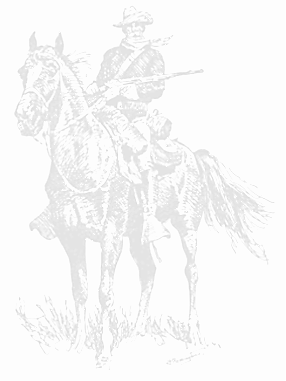 REGISTRATIONName: (as you want it in a name tag)Address: Phone: 	             E-Mail Unit or group representing: Name of Horse: General Registration Fee  	  @ $85 = 	Schooling Horse	  @ $30 = USCA Special Membership in order to compete ***	  @ $25 = USCA Annual Membership    	  @ $52 =  Wednesday, April 21 Mounted/Dismounted Instruction		YES   NO Extra meals for guests/non-competitors: Thursday, April 22	  @ $15 = $ Saturday, April 24	  @ $20 = $         Total Due	General Registration Fee includes stabling facilities, on-site barracks spartan lodging as requested, Wednesday classes, breakfast and lunch on April 21-24, social/welcome event 
on Wednesday, April 21; and evening supper on Thursday, April 22 and Awards Banquet on Saturday, April 24All events, meals, and related activities will be held at Fort Concho National Historic Landmark.*** You must be a USCA member or pay for a special membership in order to competeDEADLINE IS APRIL 1, 2021Payment may be made by check to Fort Concho Foundation and mailed to 630 South Oakes, San Angelo, Texas 76903; 
for credit card sales call Fort Concho at (325) 481-2646.